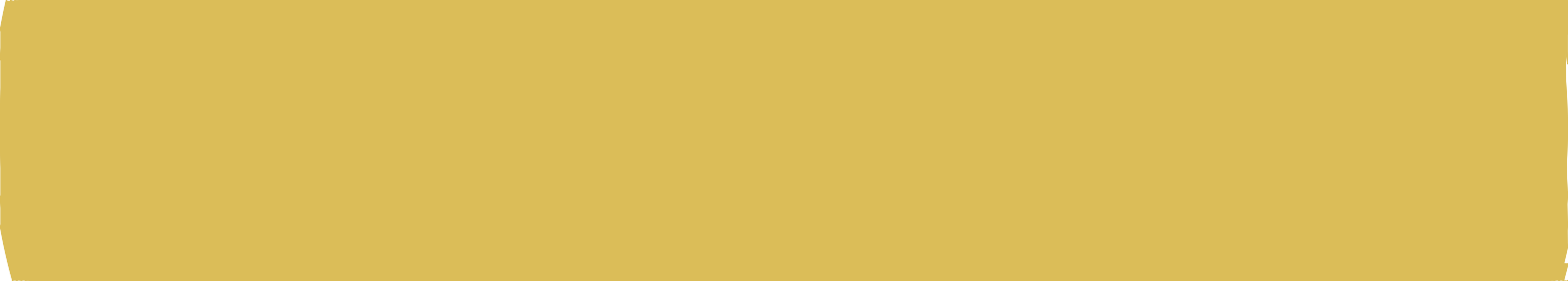 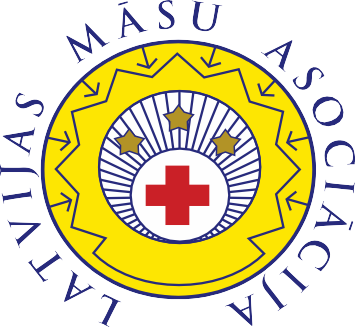 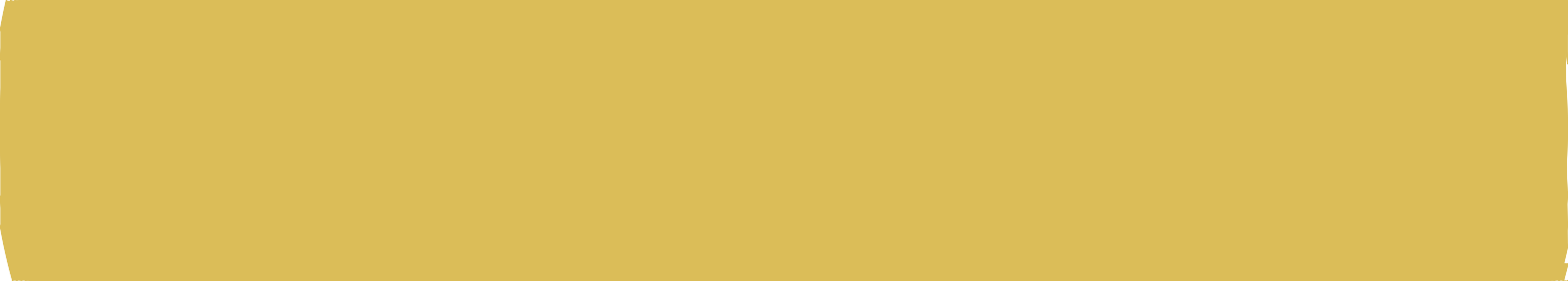 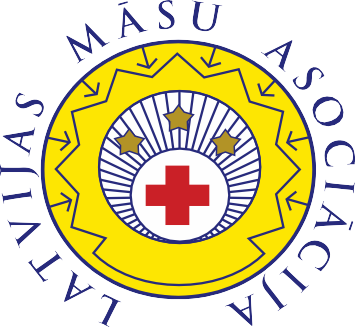 Mūsu māsas. Mūsu nākotne.Starptautiskās māsu dienas konference Norises laiks: 13. maijs 2023.gads no plkst. 11:00 - 14:10Norises vieta: tiešsaistē Zoom platformāPasākumu organizē: Latvijas Māsu asociācijaKonferences programma:PAR DALĪBU KONFERENCĒ TIKS PIEŠĶIRTI 4 TĀLĀKIZGLĪTĪBAS PUNKTIIzziņas tiks izsniegtas konferences dalībniekiem, kuri noklausījušies pilnu programmuDalībnieku pieteikšanās konferencei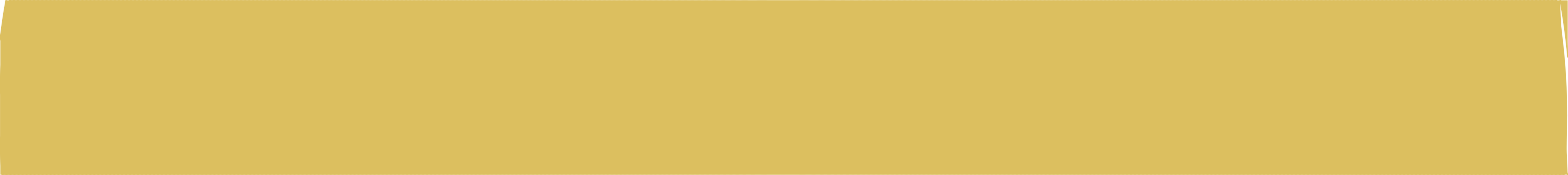 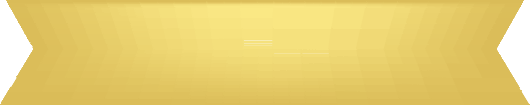 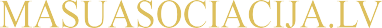 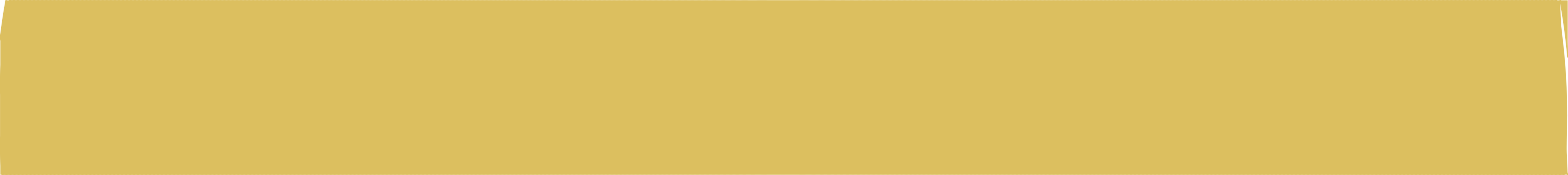 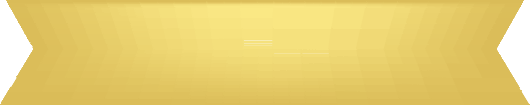 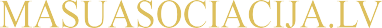 Pieteikšanās līdz 12. maijam mājas lapā www.masuasociacija.lv sadaļā https://www.masuasociacija.lv/konferences-seminari-kursi/ Dalība konferencē – bezmaksas. Dalībnieku reģistrēšanās pirms konferences obligāta.11:00 – 11:20Konferences atklāšana Ilva Aršauska LMa prezidente,  VSIA NRC “Vaivari” galvenā māsa Ilze Ortveina Veselības ministrijas parlamentārā sekretāre11:20 – 11:50Kas ir māsa - līdereDita RaiskaVSIA  “Traumatoloģijas un ortopēdijas slimnīca,  galvenā māsa11:50 - 12:20 Būt māsai – aicinājums vai izaicinājums... Gunta Bēta RSU SVSLF Māszinību un dzemdību aprūpes katedra Dr. paed.12:20 – 12:50Šķēršļi māsu pierādījumos balstītās prakses lietojumā Lana Lagzdiņa VSIA “Piejūras slimnīca” Psihiatrijas un narkoloģijas vispārējās aprūpes māsa12:50 – 13:10 Māsas specialitāte = māsas motivācija Dace Granoe Psihiatrijas un narkoloģijas māsa Norvēģijā Diasporas māsu un vecmāšu apvienība (DiMVA)13:10 – 13:40Pacientu organizāciju atbalsts māsām procesu un pakalpojumu inovācijās Baiba Ziemele Latvijas Pacientu organizāciju tīkla dibinātāja,       13:40 – 14:00 Goda biedru godināšana14:00 – 14:10 Konferences noslēgums. Diskusijas.